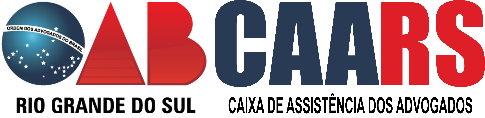 REQUERIMENTO PARA SOLICITAÇÃO DE AUXÍLIO FUNERAL NA CAA/RSPrezado Presidente, ______________________________________________________________(nome completo), CPF____________________E-mail:_______________________________________telefone de contato:_________________________residente_________________________________________________________________CEP:____________________na cidade de _________________________, venho através desta requerer auxilio funeral por ocasião do falecimento do (a) meu/minha ________________________(colocar o parentesco com o falecido (a)) o Dr.  (a) _____________________________________________OAB/RS_______________ ocorrido na data de ___________________na cidade de________________________________.Peço que em caso de deferimento do pedido o valor seja depositado na conta bancária nº___________________, agência ____________________________, banco______________ da cidade de_______________________________.Em anexo segue os documentos marcados com “x”:(    ) Carteira  de identidade do (a) requerente;(    ) Carteira da OAB/RS do advogado (a) falecido (a);(    ) Certidão de óbito;	(    ) Cópia do comprovante de renda  do (a) advogado (a) e da (o) viúva (o) ( três últimos contracheques, RPA, INSS, etc);(    ) Cópia da Declaração de Imposto de Renda ou Declaração de Isento (a) do (a) advogado (a) e da viúva (o);(    ) Cópia do comprovante de rendimentos do INSS ou Certidão Negativa do recebimento de benefícios junto aquele órgão (advogado (a) e viúva (o));(    ) Comprovante de despesas com funeral  em nome do requerente;(    ) comprovante de residência do requerente.A documentação pode ser enviada por e-mail (beneficios@caars.org.br), carta ou entregue pessoalmente (R: Washington Luiz, 1110/5º andar, Bairro Centro, Porto Alegre/RS, CEP: 90010-460) e em caso de dúvida contatar o Setor de Benefícios da CAARS, pelo telefone 51-32877413.                                       Porto Alegre, _________de _______2020.___________________________________________Assinatura do (a) requerente